Dragi mladi bralci,v tem tednu sem vam pripravila pravljično nalogo.Ob ilustraciji zapiši naslov pravljice.IME IN PRIIMEK: ________________________________RAZRED: ___________________________	1.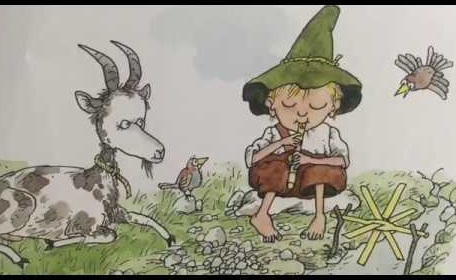 2.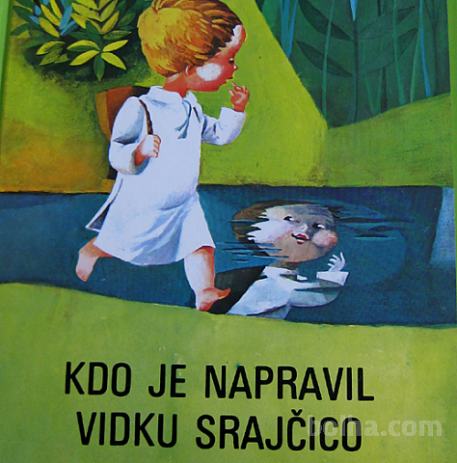 3.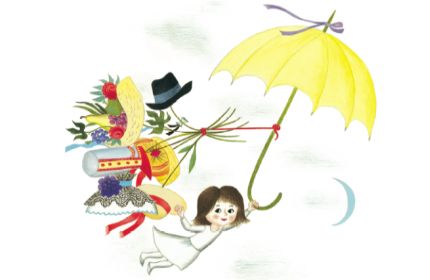 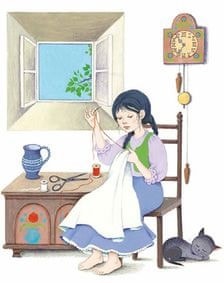 4.Rešitve mi pošlji na: klavdija.kotnik@guest.arnes.si  do 30. 4. 2020. Izžrebanega nagrajenca čaka knjižna nagrada.